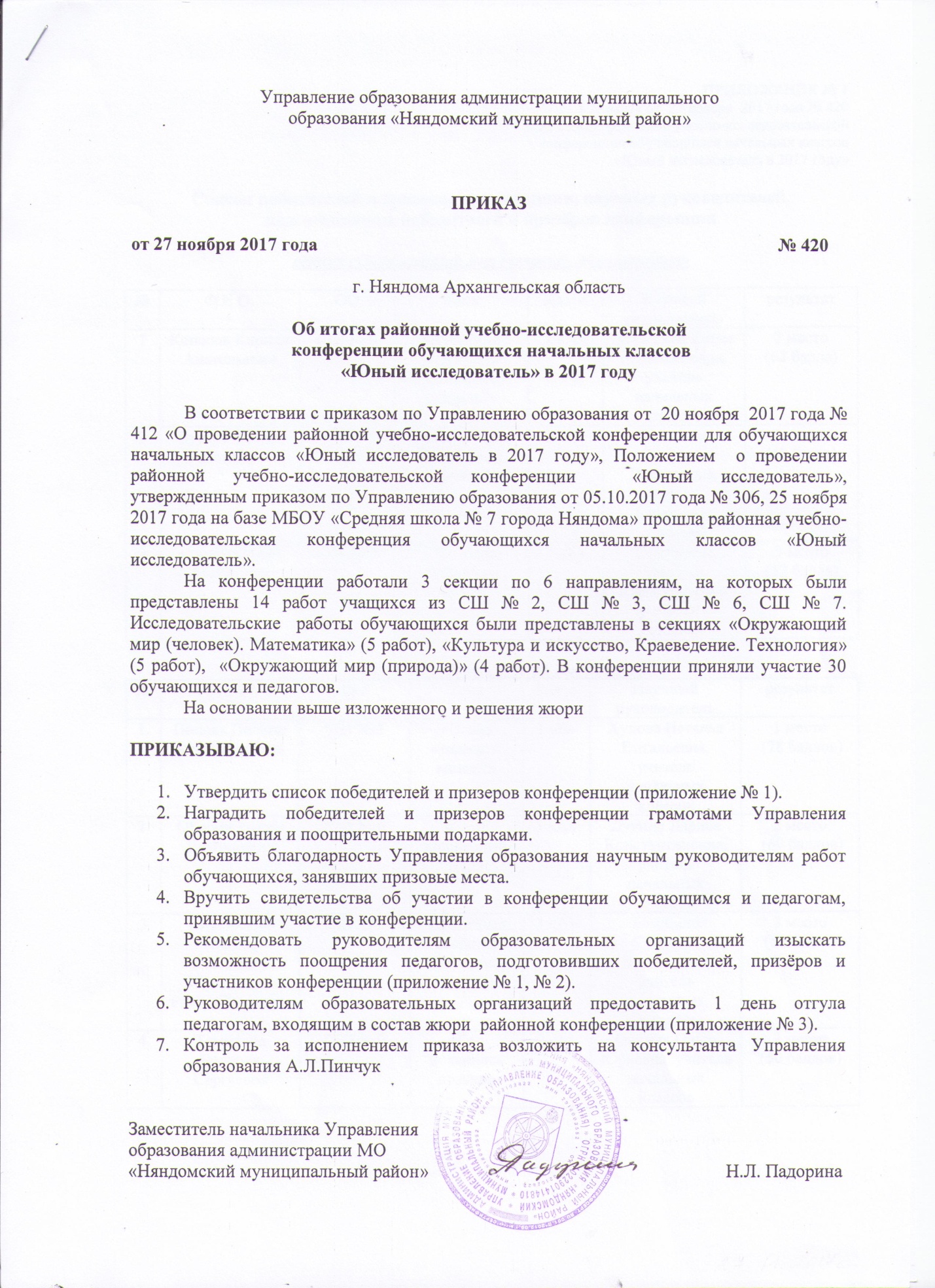 ПРИЛОЖЕНИЕ № 1к приказу от  27 ноября  2017 года № 420«Об итогах  районной учебно-исследовательской конференции обучающихся начальных классов «Юный исследователь в 2017 году»Список победителей и призеров конференции, научных руководителей, подготовивших победителей и призёров конференциисекция «Окружающий мир (человек). Математика»Секция  «Окружающий мир (природа)»Секция  «Культура и искусство. Краеведение. Технология».ПРИЛОЖЕНИЕ № 2к приказу от  27 ноября 2017 года № 420«Об итогах  районной учебно-исследовательской конференции обучающихся начальных классов «Юный исследователь в 2017 году»Список педагогов, подготовивших участников конференции в 2017 годуКононова Анастасия Александровна, учитель начальных классов МБОУ «Средняя школа № 3 города Няндома»;Боброва Екатерина Александровна, учитель начальных классов МБОУ «Средняя школа № 7 города Няндома»;Корнилова Жанна Анатольевна, учитель начальных классов МБОУ «Средняя школа № 3 города Няндома»;Богданова Нина Мариановна, учитель начальных классов МБОУ «Средняя школа № 7 города Няндома»;Красикова Светлана Михайловна учитель начальных классов МБОУ «Средняя школа № 2 города Няндома».ПРИЛОЖЕНИЕ № 3к приказу от  27 ноября 2017 года № 420«Об итогах  районной учебно-исследовательской конференции обучающихся начальных классов «Юный исследователь в 2017 году»Список педагогов, входящих в состав жюри районной конференции в 2017 годуБогданова Оксана Васильевна, учитель начальных классов МБОУ «Средняя школа № 7 города Няндома»;Широкова Анна Александровна, учитель начальных классов МБОУ «Средняя школа № 3 города Няндома»;Амахина Наталья Александровна, учитель начальных классов МБОУ «Средняя школа № 6 города Няндома»;Говорова Вера Ивановна, учитель начальных классов МБОУ «Средняя школа № 3 города Няндома»;Ноздрина Елена Викторовна, учитель начальных классов МБОУ «Средняя школа № 7 города Няндома»;Соколова Лариса Викторовна, учитель начальных классов МБОУ «Средняя школа № 6 города Няндома»;Графина Наталья Анатольевна, учитель начальных классов МБОУ «Средняя школа № 3 города Няндома»;Вдовина Татьяна Николаевна, учитель начальных классов МБОУ «Средняя школа № 2 города Няндома»;Алферчик Алла Владимировна, педагог-библиотекарь МБОУ «Средняя школа № 6 города Няндома».№Ф.И.О.ООТемаКлассНаучный руководительрезультат1Копосов Кирилл АнатольевичСШ № 6«Нужно ли выполнять домашние задания?»2 «А»Чурашова Елена Валентиновна, учитель начальных классов2 место(62 балла)2Бурков Тимур АнтоновичСШ № 2«Математика в профессиях родителей»3 «А»Томилова Светлана Васильевна, учитель начальных классов3 место(53 балла)3Корелов Иван АртёмовичСШ № 3«Кто такие леворукие дети?»3 «Б»Сметанина Наталья Александровна, учитель  - логопед3 место(52 балла)№Ф.И.О.ООТемаКлассНаучный руководительрезультат1.Попова Полина АлександровнаСШ № 3«О чём «молчат» камни?»3 «Б»Худова Наталья Витальевна, учитель начальных классов1 место (78 баллов)2.Оборин Роман ДмитриевичСШ № 6«Этот волшебный мёд»3 «А»Лукина Лариса Константиновна, учитель начальных классов2 место (69 баллов)3Юрковский Никита Павлович, Юрковский Роман ПавловичСШ № 2«Полезные свойства «Восточной красавицы»3 «А»Томилова Светлана Васильевна, учитель начальных классов3 место (52 балла)4.Томилова Валерия СергеевнаСШ № 2«Как появились краски»2 «Б»Онкина Ольга Юрьевна, учитель начальных классов3 место(50 баллов)№Ф.И.О.ООТемаКлассНаучный руководительрезультат1Хребто Полина АндреевнаСШ № 6Почему джинсы?3 «Б»Зуенкова Татьяна Вячеславовна, учитель начальных классов2 место(60 баллов)